12. Informações adicionais para o correto entendimento deste relatórioEste relatório está dividido em 12 (doze) seções, conforme abaixo:1)      Quantidade de pedidos de acesso a informação:        Total de solicitações para o período, sua média mensal e sua evolução absoluta e percentual para o intervalo temporal escolhido. 2)      Situação e características dos pedidos de acesso a informação:        Status das solicitações (quantas já foram respondidas e quantas estão em tramitação – dentro e fora do prazo legal);         Total de perguntas realizadas e o número de perguntas por pedido;        Total de solicitantes e o número, dentre esses, que realizou um único pedido e a quantidade de demandas realizadas por aquele que mais efetuou requisições de informações no âmbito da LAI;        Os 10 (dez) temas – por categoria e assunto – mais requeridos pelos cidadãos, conforme os termos constantes do Vocabulário Controlado do Governo Eletrônico (VCGE).3)      Resposta aos pedidos de acesso a informação:        Tempo médio de resposta às demandas cidadãs;         Número e o percentual de prorrogações de prazo para manifestações efetuadas pelos Serviços de Informação ao Cidadão (SICs)         Tipos de resposta realizados (p.ex. acesso concedido, acesso negado, informação inexistente, etc)         Motivos de negativa de resposta (como informações classificadas, que tratem de dados pessoais, que digam respeito a requisições desarrazoadas ou genéricas, etc)         Meios de resposta adotados pelos SICs para proverem retorno sobre as solicitações efetuadas pela sociedade. 4)       Perfil dos Solicitantes        Dados gerais sobre o tipo de demandante (pessoas físicas e jurídicas) e sua localização (por Estado).   Pessoas Físicas: estatísticas relativas aos percentuais de demandantes por gênero, escolaridade e profissão; Pessoas Jurídicas: quantitativo de solicitantes por tipo ou modalidade (p.ex. empresas, organizações não-governamentais, sindicatos, etc).O critério utilizado para a contagem mensal dos recursos existentes considera a data de entrada do pedido ao qual o recurso se refere, e não a data de ingresso do recurso no sistema. Com isso, é possível, efetivamente, analisar o percentual de pedidos que sofreram recursos mês a mês. Portanto, ao utilizar como período de referencia, por exemplo, o mês Julho/2012, serão exibidos dados de recursos referentes a pedidos realizados no período selecionado.5)       Quadro geral dos recursos:- Síntese por instância (total de pedidos, quantidade de recursos interpostos à autoridade superior, à autoridade máxima e à Controladoria-Geral da União)

6)     Recursos à autoridade superior:
- Total de recursos recebidos e percentual referente ao montante global de pedidos;
- Status: deferidos, indeferidos, parcialmente deferidos, não conhecimento e perda de objeto
- Motivos para interposição de recursos pelos cidadãos (p.ex. informação incompleta, justificativa insatisfatória, etc.)
- Visão geral da instância por mês

7)     Recursos à autoridade máxima do órgão ou entidade:
- Total de recursos recebidos. Percentual referente ao montante global de pedidos e de recursos endereçados à autoridade superior; 
- Status: deferidos, indeferidos, parcialmente deferidos, não conhecimento e perda de objeto
- Motivos para interposição de recursos pelos cidadãos (p.ex. informação incompleta, justificativa insatisfatória, etc)
- Visão geral da instância por mês

8)      Recursos à Controladoria-Geral da União:
- Total de recursos recebidos. Percentual referente ao montante global de pedidos, de recursos endereçados à autoridade máxima e à autoridade superior; 
- Status: deferidos, indeferidos, parcialmente deferidos, não conhecimento e perda de objeto
- Motivos para interposição de recursos pelos cidadãos (p.ex. informação incompleta, justificativa insatisfatória, etc.)
- Visão geral da instância por mês9)      Recursos à Comissão Mista de Reavaliação de Informações (CMRI):-  Total de recursos recebidos. Percentual referente ao montante global de pedidos, de recursos endereçados à Controladoria-Geral da União, à autoridade máxima e à autoridade superior; -  Status: deferidos, indeferidos e parcialmente deferidos-  Motivos para interposição de recursos pelos cidadãos (p.ex. informação incompleta, justificativa insatisfatória, etc.)-  Visão geral da instância por mês

10)     Reclamações:- Total de reclamações recebidas no período
- percentual de pedidos que geraram reclamações
- percentual de reclamações que geraram respostas 
- percentual de reclamações que geraram recursos
- Visão geral das reclamações por mês, inclusive com omissões

11)     Revisões:- Total de pedidos de revisão recebidos no período
- percentual de pedidos que geraram revisão
- percentual de pedidos de revisão respondidos 
- percentual de pedidos de revisão em tramitação
12) Informações adicionais para o correto entendimento do relatórioSERVIÇO PÚBLICO FEDERAUNIVERSIDADE FEDERAL DO PARÁOUVIDORIA RELATÓRIO            SIC-UFPA 2018SERVIÇO PÚBLICO FEDERAUNIVERSIDADE FEDERAL DO PARÁOUVIDORIA RELATÓRIO            SIC-UFPA 2018SERVIÇO PÚBLICO FEDERAUNIVERSIDADE FEDERAL DO PARÁOUVIDORIA RELATÓRIO            SIC-UFPA 2018SERVIÇO PÚBLICO FEDERAUNIVERSIDADE FEDERAL DO PARÁOUVIDORIA RELATÓRIO            SIC-UFPA 2018SERVIÇO PÚBLICO FEDERAUNIVERSIDADE FEDERAL DO PARÁOUVIDORIA RELATÓRIO            SIC-UFPA 2018SERVIÇO PÚBLICO FEDERAUNIVERSIDADE FEDERAL DO PARÁOUVIDORIA RELATÓRIO            SIC-UFPA 2018SERVIÇO PÚBLICO FEDERAUNIVERSIDADE FEDERAL DO PARÁOUVIDORIA RELATÓRIO            SIC-UFPA 2018SERVIÇO PÚBLICO FEDERAUNIVERSIDADE FEDERAL DO PARÁOUVIDORIA RELATÓRIO            SIC-UFPA 2018SERVIÇO PÚBLICO FEDERAUNIVERSIDADE FEDERAL DO PARÁOUVIDORIA RELATÓRIO            SIC-UFPA 2018SERVIÇO PÚBLICO FEDERAUNIVERSIDADE FEDERAL DO PARÁOUVIDORIA RELATÓRIO            SIC-UFPA 2018SERVIÇO PÚBLICO FEDERAUNIVERSIDADE FEDERAL DO PARÁOUVIDORIA RELATÓRIO            SIC-UFPA 2018SERVIÇO PÚBLICO FEDERAUNIVERSIDADE FEDERAL DO PARÁOUVIDORIA RELATÓRIO            SIC-UFPA 2018SERVIÇO PÚBLICO FEDERAUNIVERSIDADE FEDERAL DO PARÁOUVIDORIA RELATÓRIO            SIC-UFPA 2018SERVIÇO PÚBLICO FEDERAUNIVERSIDADE FEDERAL DO PARÁOUVIDORIA RELATÓRIO            SIC-UFPA 2018SERVIÇO PÚBLICO FEDERAUNIVERSIDADE FEDERAL DO PARÁOUVIDORIA RELATÓRIO            SIC-UFPA 2018SERVIÇO PÚBLICO FEDERAUNIVERSIDADE FEDERAL DO PARÁOUVIDORIA RELATÓRIO            SIC-UFPA 2018SERVIÇO PÚBLICO FEDERAUNIVERSIDADE FEDERAL DO PARÁOUVIDORIA RELATÓRIO            SIC-UFPA 2018SERVIÇO PÚBLICO FEDERAUNIVERSIDADE FEDERAL DO PARÁOUVIDORIA RELATÓRIO            SIC-UFPA 2018SERVIÇO PÚBLICO FEDERAUNIVERSIDADE FEDERAL DO PARÁOUVIDORIA RELATÓRIO            SIC-UFPA 2018SERVIÇO PÚBLICO FEDERAUNIVERSIDADE FEDERAL DO PARÁOUVIDORIA RELATÓRIO            SIC-UFPA 2018SERVIÇO PÚBLICO FEDERAUNIVERSIDADE FEDERAL DO PARÁOUVIDORIA RELATÓRIO            SIC-UFPA 2018SERVIÇO PÚBLICO FEDERAUNIVERSIDADE FEDERAL DO PARÁOUVIDORIA RELATÓRIO            SIC-UFPA 2018SERVIÇO PÚBLICO FEDERAUNIVERSIDADE FEDERAL DO PARÁOUVIDORIA RELATÓRIO            SIC-UFPA 2018SERVIÇO PÚBLICO FEDERAUNIVERSIDADE FEDERAL DO PARÁOUVIDORIA RELATÓRIO            SIC-UFPA 2018SERVIÇO PÚBLICO FEDERAUNIVERSIDADE FEDERAL DO PARÁOUVIDORIA RELATÓRIO            SIC-UFPA 2018SERVIÇO PÚBLICO FEDERAUNIVERSIDADE FEDERAL DO PARÁOUVIDORIA RELATÓRIO            SIC-UFPA 2018SERVIÇO PÚBLICO FEDERAUNIVERSIDADE FEDERAL DO PARÁOUVIDORIA RELATÓRIO            SIC-UFPA 2018SERVIÇO PÚBLICO FEDERAUNIVERSIDADE FEDERAL DO PARÁOUVIDORIA RELATÓRIO            SIC-UFPA 2018SERVIÇO PÚBLICO FEDERAUNIVERSIDADE FEDERAL DO PARÁOUVIDORIA RELATÓRIO            SIC-UFPA 2018SERVIÇO PÚBLICO FEDERAUNIVERSIDADE FEDERAL DO PARÁOUVIDORIA RELATÓRIO            SIC-UFPA 2018SERVIÇO PÚBLICO FEDERAUNIVERSIDADE FEDERAL DO PARÁOUVIDORIA RELATÓRIO            SIC-UFPA 2018SERVIÇO PÚBLICO FEDERAUNIVERSIDADE FEDERAL DO PARÁOUVIDORIA RELATÓRIO            SIC-UFPA 2018SERVIÇO PÚBLICO FEDERAUNIVERSIDADE FEDERAL DO PARÁOUVIDORIA RELATÓRIO            SIC-UFPA 2018SERVIÇO PÚBLICO FEDERAUNIVERSIDADE FEDERAL DO PARÁOUVIDORIA RELATÓRIO            SIC-UFPA 2018SERVIÇO PÚBLICO FEDERAUNIVERSIDADE FEDERAL DO PARÁOUVIDORIA RELATÓRIO            SIC-UFPA 2018SERVIÇO PÚBLICO FEDERAUNIVERSIDADE FEDERAL DO PARÁOUVIDORIA RELATÓRIO            SIC-UFPA 2018SERVIÇO PÚBLICO FEDERAUNIVERSIDADE FEDERAL DO PARÁOUVIDORIA RELATÓRIO            SIC-UFPA 2018SERVIÇO PÚBLICO FEDERAUNIVERSIDADE FEDERAL DO PARÁOUVIDORIA RELATÓRIO            SIC-UFPA 2018SERVIÇO PÚBLICO FEDERAUNIVERSIDADE FEDERAL DO PARÁOUVIDORIA RELATÓRIO            SIC-UFPA 2018SERVIÇO PÚBLICO FEDERAUNIVERSIDADE FEDERAL DO PARÁOUVIDORIA RELATÓRIO            SIC-UFPA 2018SERVIÇO PÚBLICO FEDERAUNIVERSIDADE FEDERAL DO PARÁOUVIDORIA RELATÓRIO            SIC-UFPA 2018SERVIÇO PÚBLICO FEDERAUNIVERSIDADE FEDERAL DO PARÁOUVIDORIA RELATÓRIO            SIC-UFPA 2018SERVIÇO PÚBLICO FEDERAUNIVERSIDADE FEDERAL DO PARÁOUVIDORIA RELATÓRIO            SIC-UFPA 2018SERVIÇO PÚBLICO FEDERAUNIVERSIDADE FEDERAL DO PARÁOUVIDORIA RELATÓRIO            SIC-UFPA 2018SERVIÇO PÚBLICO FEDERAUNIVERSIDADE FEDERAL DO PARÁOUVIDORIA RELATÓRIO            SIC-UFPA 2018SERVIÇO PÚBLICO FEDERAUNIVERSIDADE FEDERAL DO PARÁOUVIDORIA RELATÓRIO            SIC-UFPA 2018SERVIÇO PÚBLICO FEDERAUNIVERSIDADE FEDERAL DO PARÁOUVIDORIA RELATÓRIO            SIC-UFPA 2018SERVIÇO PÚBLICO FEDERAUNIVERSIDADE FEDERAL DO PARÁOUVIDORIA RELATÓRIO            SIC-UFPA 2018SERVIÇO PÚBLICO FEDERAUNIVERSIDADE FEDERAL DO PARÁOUVIDORIA RELATÓRIO            SIC-UFPA 2018SERVIÇO PÚBLICO FEDERAUNIVERSIDADE FEDERAL DO PARÁOUVIDORIA RELATÓRIO            SIC-UFPA 2018SERVIÇO PÚBLICO FEDERAUNIVERSIDADE FEDERAL DO PARÁOUVIDORIA RELATÓRIO            SIC-UFPA 2018SERVIÇO PÚBLICO FEDERAUNIVERSIDADE FEDERAL DO PARÁOUVIDORIA RELATÓRIO            SIC-UFPA 2018SERVIÇO PÚBLICO FEDERAUNIVERSIDADE FEDERAL DO PARÁOUVIDORIA RELATÓRIO            SIC-UFPA 2018SERVIÇO PÚBLICO FEDERAUNIVERSIDADE FEDERAL DO PARÁOUVIDORIA RELATÓRIO            SIC-UFPA 2018SERVIÇO PÚBLICO FEDERAUNIVERSIDADE FEDERAL DO PARÁOUVIDORIA RELATÓRIO            SIC-UFPA 2018SERVIÇO PÚBLICO FEDERAUNIVERSIDADE FEDERAL DO PARÁOUVIDORIA RELATÓRIO            SIC-UFPA 2018SERVIÇO PÚBLICO FEDERAUNIVERSIDADE FEDERAL DO PARÁOUVIDORIA RELATÓRIO            SIC-UFPA 2018SERVIÇO PÚBLICO FEDERAUNIVERSIDADE FEDERAL DO PARÁOUVIDORIA RELATÓRIO            SIC-UFPA 2018SERVIÇO PÚBLICO FEDERAUNIVERSIDADE FEDERAL DO PARÁOUVIDORIA RELATÓRIO            SIC-UFPA 2018SERVIÇO PÚBLICO FEDERAUNIVERSIDADE FEDERAL DO PARÁOUVIDORIA RELATÓRIO            SIC-UFPA 2018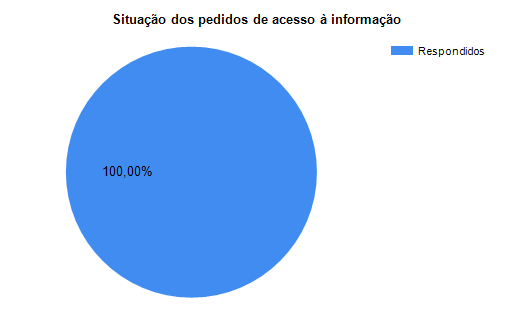 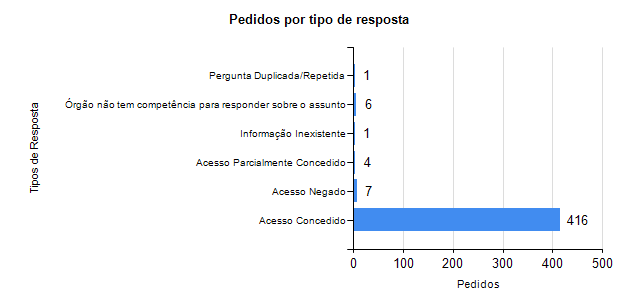 